Crewe Town Council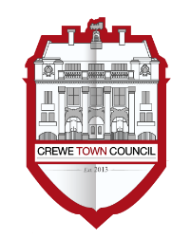 Grants Scheme Application FormPlease read the Grants Scheme Guidance before starting your application as the information contained on this form will help us process your grant application formContact DetailsAbout your organisationDetails of Funding RequestedProject Costs and Finances** Where possible, please provide any quotes and estimates (ideally 3)DeclarationI am authorised to make this application on behalf of the above organisationI certify that the information contained in this application is correct. If the information in the application changes, I will inform Crewe Town Council as soon as possibleI give permission for Crewe Town Council to retain this information electronically.  The information in this form will be used for the administration of grant applications and for statistical analysisI also give permission for Crewe Town Council to contact my organisation by phone, mail or email with information from time to timeChecklistPlease enclose the following with your application.  Applications will only be processed once all this information has been receivedPlease send your completed application preferably by email to grants@crewetowncouncil.gov.uk or by post to:-Grants Scheme, Crewe Town Council, 1 Chantry Court, Forge Street, Crewe, Cheshire CW1 2DLPlease ensure you keep a copy of this application form for your own recordsDeadlines for submissions are midnight on:-Sunday 25th October 2020Sunday 4th January 2021Sunday 7th March 2021Name of Organisation:Address of Organisation:Postcode:Name of Applicant:Position:Telephone Number:Email address:Website:Facebook:Twitter:What type of organisation are you?Voluntary, Community or Faith Sector Organisation   Registered Charity Social Enterprise  Community Interest Company Not-for-Profit Community Business  Community Amateur Sports Club Unregistered Community Group  Club   Society Other, please state:What is your registered number (if you have one)Please tell us about your organisation, its aims and the work you undertake (in less than 200 words)Who benefits from the activities of your organisation? (in less than 200 words)Which other organisations do you work with locally to deliver and publicise your activities? (in less than 200 words)What is your activity / project called?How will your project benefit the local community within the Crewe town boundary?What advantages will it bring to Crewe?(in less than 200 words)What evidence do you have that this activity / project is needed?How many people within the Crewe town boundary will benefit from it?(in less than 200 words)How many people within the Crewe boundary will benefit from your project? How does this project meet Crewe Town Council’s priorities in ‘A Vision for Crewe – Crewe’s Community Plan’?  (in less than 200 words)** You will need to read this document before completing this section **How much is the overall cost of your activity / project? What will funds from Crewe Town Council be used to pay for? What will funds from Crewe Town Council be used to pay for? What will funds from Crewe Town Council be used to pay for? Item **Total CostsRequested from Crewe Town Council££££££££££££Grand Totals££Who else have you approached for funding for this activity / project? Please indicate if any of these contributions have been secured with (SECURED) following the funderWho else have you approached for funding for this activity / project? Please indicate if any of these contributions have been secured with (SECURED) following the funderContribution requested fromTotalHave you previously applied for grant funding from Crewe Town Council?YesNoIf Yes, when did you apply?If you were successful, please briefly tell us what was fundedSigned:Date:Latest annual accounts Governing document  Copy of a bank statementless than three months oldPolicy documents  (if applicable)Copies of written estimates  Copy of a bank statementless than three months old